РЕСПУБЛИКА  ДАГЕСТАНСОБРАНИЕ ДЕПУТАТОВ МУНИЦИПАЛЬНОГО  РАЙОНА«МАГАРАМКЕНТСКИЙ  РАЙОН» РЕШЕНИЕ №  120  -VIсд«  08   »    11           2017г.                                                                                    с. Магарамкент.О назначении публичных слушаний по обсуждению вопроса предоставления разрешения на условно разрешенный вид использования земельного участка_______________________________________________________________________	В соответствии со статьями 37, 39 Градостроительного кодекса Российской Федерации, со статьей 28 Федерального закона от 6 октября 2003 года «Об общих принципах организации местного самоуправления в Российской Федерации», Уставом МР «Магарамкентский район», Решением Собрания депутатов МР «Магарамкентский район» от 13 октября 2016г. № 60-VIСД «О внесении изменений в Решение Собрания депутатов муниципального района «Магарамкентский район» от 28 октября 2014года №190-VСД «Об утверждении Положения о публичных слушаниях в муниципальном районе  «Магарамкентский район», Собрание депутатов МР «Магарамкентский район» р е ш а е т:1.Назначить и провести  23.11.2017 года в 10-00 час. публичные слушания    по адресу:   здание администрации  сельского поселения «село Советское» муниципального района «Магарамкентский район» по обсуждению вопроса выдачи разрешения на условно разрешенный вид использования земельного участка, принадлежащего на праве собственности Султановой Эсли Керимовне, с кадастровым номером 05:10:000002: 1523, общей площадью 494,1 кв. м, расположенного по адресу: Россия, Республика Дагестан, м. р-н «Магарамкентский район», с.п. «село Советское»,  с. Советское, установлено относительно ориентира Автомагистраль «Кавказ».2.Комиссии по результатам публичных слушаний подготовить и представить главе муниципального района «Магарамкентский район» заключение и рекомендации о предоставлении разрешения на условно разрешенный вид использования или об отказе в предоставлении разрешения с указанием причин принятого решения.3. МКУ «Отдел строительства, архитектуры и ЖКХ» МР «Магарамкентский район» подготовить проект постановления о предоставлении или об отказе в предоставлении разрешения на условно разрешенный вид использования земельного участка.Председатель собрания депутатовМР «Магарамкентский район»                                              А.М. ХанмагамедовРЕСПУБЛИКА  ДАГЕСТАНМКУ «ОТДЕЛ СТРОИТЕЛЬСТВА, АРХИТЕКТУРЫ И ЖКХ»МР «МАГАРАМКЕНТСКИЙ РАЙОН»368780, с.Магарамкент, ул.Гагарина,2                                                        тел: /факс  55-18-00; 55-18-01;                                                                                                                           e-mail: mkuotdelstroy@yandex .ru «_06_» _   11    _ 2017г.                                                                                                 Магарамкентский район                                                                    с. Советское                                                       Габибовой БесханумСообщение правообладателям земельных участков, имеющих общие границы с земельными участками, применительно к которым запрашиваются разрешения на условно разрешенные виды использования земельных участков, правообладателям объектов капитального строительства, расположенных на земельных участках, имеющих общие границы с земельными участками, применительно к которым запрашиваются разрешения на условно разрешенные виды использования земельных участков В целях соблюдения права человека на благоприятные условия жизнедеятельности, прав и законных интересов правообладателей земельных участков и объектов капитального строительства, руководствуясь статьей 39 Градостроительного кодекса Российской Федерации, Комиссия по организации и проведению публичных слушаний по вопросу предоставления разрешения на условно разрешенный вид использования земельного участка сообщает о проведении _23.11.2017 года в 10.00 в здании администрации «село Советское» муниципального района «Магарамкентский район» публичных слушаний по вопросу:Предоставление разрешения на условно разрешенный вид использования земельного участка:  площадью 494,1 кв.м в с кадастровым номером 05:10:000002:1523, расположенного по адресу: Россия, РД, Магарамкентский район, с. Советское - для размещения объектов капитального строительства в целях извлечения прибыли на основании торговой, банковской и иной предпринимательской деятельности.          Граждане муниципального района «Магарамкентский район», желающие подать заявки на участие в публичных слушаниях, а также внести предложения и замечания по вопросам, выносимым на публичные слушания, могут обращаться до 23.11.2017 года в  МКУ «Отдел строительства, архитектуры и ЖКХ» МР «Магарамкентский район» в рабочие дни (кроме субботы и воскресенья) с 8.00 до 17.00 часов (перерыв с 12.00 до 13.00 часов) по адресу: 368780, с. Магарамкент, ул. Гагарина, 2. Директор МКУ «Отдел строительства, архитектуры и ЖКХ»                                                                              М.Ю. БеговЗаключениекомиссии о результатах публичных слушаний по вопросу предоставления разрешения на условно разрешенный вид использования земельного участка- «для размещения объектов капитального строительства в целях извлечения прибыли на основании торговой, банковской и иной предпринимательской деятельности» на земельном участке, с кадастровым номером 05:10:000002: 1523, площадью 494,1кв. м, расположенном на территории сельского поселения «село Советское».27. 11.  2017г.                                                                    с. МагарамкентВ МКУ «Отдел строительства, архитектуры и ЖКХ» МР «Магарамкентский район» обратилась правообладатель земельного участка, расположенного в с. Советское Султанова Эсли Керимовна с заявлением о проведении публичных слушаний по вопросу предоставления разрешения на условно разрешенный вид использования земельного участка - «для размещения объектов капитального строительства в целях извлечения прибыли на основании торговой, банковской и иной предпринимательской деятельности»На основании Положения о публичных слушаниях в муниципальном районе «Магарамкентский район», принятого Решением Собрания депутатов муниципального района «Магарамкентский район» от 28.10.2014 г. №190-VСД,  Решением Собрания депутатов МР «Магарамкентский район» от 08.11.       2017года  № 120 -VIсд были назначены публичные слушания по вопросу предоставления разрешения на условно разрешенный вид использования земельного участка.Комиссия в составе:Гаджиев А.Г.- заместитель главы администрации МР «Магарамкентский район»,председатель  комиссии;Бегов М.Ю. – директор МКУ «Отдел строительства, архитектуры и ЖКХ» МР «Магарамкентский район»;Сулейманов Д.С. –  начальник отдела муниципального имущества администрации МР «Магарамкентский район» ;Ахмедов Р.З. – заместитель директора МКУ «Отдел земельных отношений и землепользования» МР «Магарамкентский район»;Исаков М.Т. – начальник юридического отдела МР «Магарамкентский район»;Для рассмотрения на публичных слушаниях заявителем представлены:Свидетельство о государственной регистрации права от 26.06.2015г.Копия паспорта К участию в публичных слушаниях были приглашены смежные землепользователи, заинтересованные лица.В целях соблюдения прав человека на благоприятные условия жизнедеятельности, прав и законных интересов правообладателей земельных участков и объектов капитального строительства, в соответствии с пунктом 6.3. главы 6  Положения о публичных слушаниях в муниципальном районе «Магарамкентский район» информация о теме, дате и месте проведения публичных слушаний по вышеуказанному вопросу была опубликована в районной газете «Самурдин сес» от 11.11.2017г., № 48     тираж  1400  экз., а также обнародована на официальном сайте администрации МР «Магарамкентский район»  в сети «Интернет».Все мероприятия по публичным слушаниям выполнены в полном объеме.Протокол публичных слушаний прилагается.Рекомендации: Рассмотрев все обстоятельства, а именно представленные заинтересованным лицом документы и результаты собрания, проведенного в рамках публичных слушаний 23. 11. 2017г. комиссия по проведению публичных слушаний рекомендует Главе МР «Магарамкентский район» предоставить заинтересованному лицу – разрешение на условно-разрешенный вид использования земельного участка, а именно – «для размещения объектов капитального строительства в целях извлечения прибыли на основании торговой, банковской и иной предпринимательской деятельности» на земельном участке, с кадастровым номером 05:10:000002: 1523, площадью 494,1кв. м, расположенном на территории сельского поселения «село Советское».Председатель  комиссии                                                               Гаджиев А.Г.РЕСПУБЛИКА  ДАГЕСТАНАДМИНИСТРАЦИЯ МУНИЦИПАЛЬНОГО  РАЙОНА«МАГАРАМКЕНТСКИЙ  РАЙОН» ПОСТАНОВЛЕНИЕ №  690«_27__»   __11__      2017г.                                                                               с. Магарамкент.О выдаче разрешения на условно разрешенный вид использования земельного участка Султановой Эсли Керимовне, проживающей в с. Советское____________________________________________________________________В соответствии со ст.ст. 37, 39 Градостроительного кодекса РФ, со ст.ст. 7,11 Земельного кодекса РФ,  Федеральным законом от 6 октября 2003г. №131-ФЗ «Об общих принципах организации местного самоуправления в Российской Федерации», Федеральным законом от 27.07.2010г. №210-ФЗ «Об организации предоставления государственных и муниципальных услуг», Уставом МР «Магарамкентский район», классификатором видов разрешенного использования земельных участков, утвержденным Приказом Министерства экономического развития РФ от 1 сентября 2014года № 540 и  заключения комиссии о результатах публичных слушаний от 27.11. 2017 года,  п о с т а н о в л я ю :1. Предоставить разрешение на условно разрешенный вид использования земельного участка, принадлежащего на праве собственности Султановой Эсли Керимовне с кадастровым номером 05:10:000002: 1523, площадью 494,1 кв.м., расположенного по адресу: Россия, Республика Дагестан, м.р-н «Магарамкентский район», с.п.  «село Советское», с. Советское, установлено относительно ориентира Автомагистраль «Кавказ»  - по виду разрешенного использования земельного участка – «Предпринимательство»,  с кодом вида разрешенного использования земельного участка – «4.0» и с описанием вида - «Для размещения объектов капитального строительства в целях извлечения прибыли на основании торговой, банковской и иной предпринимательской деятельности». 2. МКУ «Информационный центр» МР «Магарамкентский район» разместить настоящее постановление  на официальном сайте администрации МР «Магарамкентский район».Врио главы муниципального района                                  Г.Ж. Мурадалиев   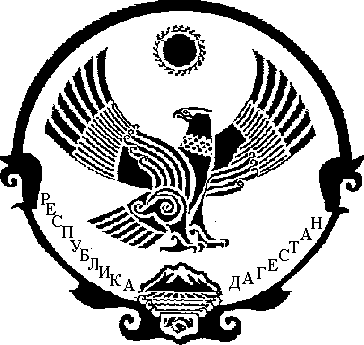 